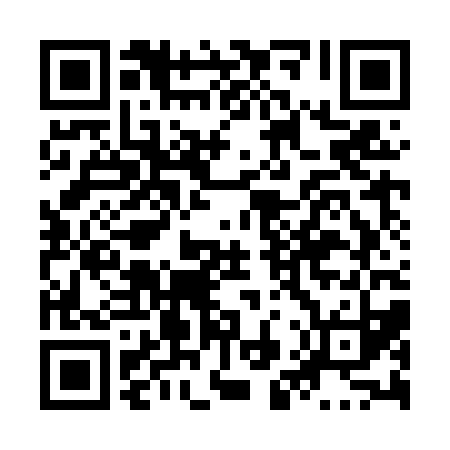 Prayer times for Carrolls Crossing, New Brunswick, CanadaMon 1 Jul 2024 - Wed 31 Jul 2024High Latitude Method: Angle Based RulePrayer Calculation Method: Islamic Society of North AmericaAsar Calculation Method: HanafiPrayer times provided by https://www.salahtimes.comDateDayFajrSunriseDhuhrAsrMaghribIsha1Mon3:335:361:296:549:2111:252Tue3:345:371:296:549:2111:243Wed3:355:381:296:549:2111:234Thu3:365:381:306:549:2111:235Fri3:375:391:306:549:2011:226Sat3:385:401:306:549:2011:217Sun3:405:411:306:539:1911:208Mon3:415:411:306:539:1911:199Tue3:425:421:306:539:1811:1810Wed3:445:431:306:539:1811:1611Thu3:455:441:316:539:1711:1512Fri3:475:451:316:529:1611:1413Sat3:485:461:316:529:1611:1214Sun3:505:471:316:529:1511:1115Mon3:525:481:316:519:1411:1016Tue3:535:491:316:519:1311:0817Wed3:555:501:316:509:1211:0718Thu3:575:511:316:509:1111:0519Fri3:585:521:316:499:1111:0320Sat4:005:531:316:499:1011:0221Sun4:025:541:316:489:0911:0022Mon4:045:551:316:489:0710:5823Tue4:065:561:326:479:0610:5624Wed4:075:571:326:469:0510:5525Thu4:095:581:326:469:0410:5326Fri4:115:591:326:459:0310:5127Sat4:136:011:326:449:0210:4928Sun4:156:021:316:449:0110:4729Mon4:176:031:316:438:5910:4530Tue4:186:041:316:428:5810:4331Wed4:206:051:316:418:5710:41